10.30-11.30		Registration, networking, Tea & Coffee11.30-11.35      		Welcome & Housekeeping Mhairi McGhee Director of Samphire 11.35-11.45	Introduction to Samphire, History & Overview of the Post Detention Project  Indre Lechtimiakyte, Legal & Migrant Support ManagerPost Detention Support Project Staff 11.45-12.00	             Spoken word/Poetry performer 		Miss Jacqui12.00 – 12.15		Immigration system and Mental HealthMigrant Organise – Brian Dikoff 12.15 – 12.30		Legal Support (Access & Regulated Advisors)		Refugee Action – James Conyers12.30 – 12.45 		Uncomfortable Conversations 		Joint Council for the Welfare of Immigrants (JWCI)12.45 – 1.00		A word from Samphire’s Steering Group 		Lucy – Reading poem (5mins)		Aissata – Reading a self-written piece (5mins)		Diana – Singing/Speech (5mins)1.00 – 1.15		Music by Hear Me Out1.15 – 2.15		Lunch Break2.15 - 3.15		Workshops:
Workshop 1 Mental Health & Well Being – MIND Brent, Wandsworth and Westminster (max 20)Workshop 2 Telling Your Story for the Change You Want - Migrant Voice (max 20)Workshop 3 Creative Writing – Shazea Quraishi – Poet & Trustee of English Pen Workshop 4 NHS Charges & Unpaid Bills - Doctors of the World National Health Advisors3.15 – 3.30		Short Break & Reconvene in Main Auditorium3. 30 – 4.30 		Open floor, panel discussion and closing remarks.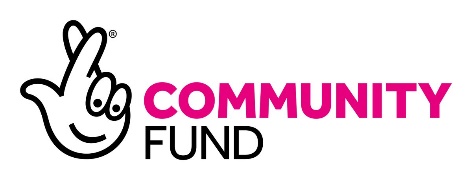 